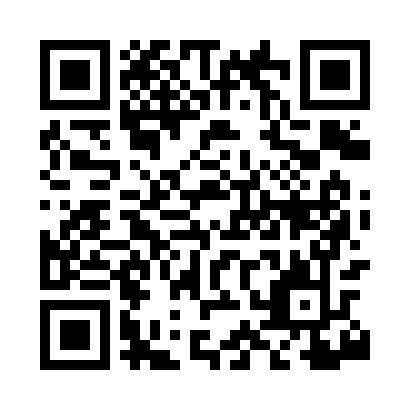 Prayer times for Bustins Island, Maine, USAMon 1 Jul 2024 - Wed 31 Jul 2024High Latitude Method: Angle Based RulePrayer Calculation Method: Islamic Society of North AmericaAsar Calculation Method: ShafiPrayer times provided by https://www.salahtimes.comDateDayFajrSunriseDhuhrAsrMaghribIsha1Mon3:135:0212:444:518:2610:162Tue3:135:0312:444:518:2610:153Wed3:145:0412:454:518:2610:154Thu3:155:0412:454:518:2510:145Fri3:165:0512:454:518:2510:136Sat3:175:0612:454:518:2510:137Sun3:185:0612:454:518:2410:128Mon3:195:0712:464:518:2410:119Tue3:215:0812:464:518:2310:1010Wed3:225:0812:464:518:2310:0911Thu3:235:0912:464:518:2210:0812Fri3:245:1012:464:518:2210:0713Sat3:255:1112:464:518:2110:0614Sun3:275:1212:464:518:2010:0515Mon3:285:1312:464:508:2010:0416Tue3:295:1412:464:508:1910:0317Wed3:315:1412:474:508:1810:0218Thu3:325:1512:474:508:1710:0019Fri3:345:1612:474:508:179:5920Sat3:355:1712:474:508:169:5821Sun3:375:1812:474:498:159:5622Mon3:385:1912:474:498:149:5523Tue3:405:2012:474:498:139:5324Wed3:415:2112:474:498:129:5225Thu3:435:2212:474:488:119:5026Fri3:445:2312:474:488:109:4927Sat3:465:2412:474:488:099:4728Sun3:475:2512:474:478:089:4529Mon3:495:2612:474:478:079:4430Tue3:505:2712:474:468:059:4231Wed3:525:2912:474:468:049:40